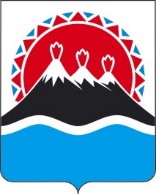 П О С Т А Н О В Л Е Н И ЕПРАВИТЕЛЬСТВАКАМЧАТСКОГО КРАЯОб утверждении Порядка предоставления из краевого бюджета гранта в форме субсидии федеральным государственным организациям, осуществляющим образовательную деятельность по образовательным программам высшего образования на территории Камчатского края, на финансовое обеспечение затрат, связанных с реализацией отдельных мероприятий программ развития таких организаций, и проведения отбора получателей указанного гранта в форме субсидииВ соответствии с пунктом 4 статьи 781 Бюджетного кодекса Российской Федерации ПРАВИТЕЛЬСТВО ПОСТАНОВЛЯЕТ:1. Утвердить Порядок предоставления из краевого бюджета гранта в форме субсидии федеральным государственным организациям, осуществляющим образовательную деятельность по образовательным программам высшего образования на территории Камчатского края, на финансовое обеспечение затрат, связанных с реализацией отдельных мероприятий программ развития таких организаций, и проведения отбора получателей указанного гранта в форме субсидии (далее – Порядок) согласно приложению к настоящему постановлению.2. Установить, что положения Порядка, касающиеся проведения отбора, применяются к правоотношениям, возникшим до 1 января 2025 года.2. Настоящее постановление вступает в силу после дня его официального опубликования.Порядок предоставления из краевого бюджета гранта в форме субсидии федеральным государственным организациям, осуществляющим образовательную деятельность по образовательным программам высшего образования на территории Камчатского края, на финансовое обеспечение затрат, связанных с реализацией отдельных мероприятий программ развития таких организаций, и проведение отбора получателей указанного гранта в форме субсидии1. Общие положения1. Настоящий Порядок регулирует предоставление из краевого бюджета федеральным государственным организациям, осуществляющим образовательную деятельность по образовательным программам высшего образования на территории Камчатского края, гранта в форме субсидий за счет средств краевого бюджета в целях реализации структурного элемента комплекса процессных мероприятий «Содействие развитию высшего образования и научной  деятельности в Камчатском крае» государственной программы Камчатского края «Развитие образования в Камчатском крае», утвержденной постановлением Правительства Камчатского края от 29.12.2023 № 714-П (далее соответственно – грант, Государственная программа) на финансовое обеспечение затрат, связанных с реализацией отдельных мероприятий программ развития таких организаций.2. Министерство образования Камчатского края (далее – Министерство) осуществляет функции главного распорядителя бюджетных средств, до которого в соответствии с бюджетным законодательством Российской Федерации как получателя бюджетных средств доведены лимиты бюджетных обязательств на предоставление гранта на соответствующий финансовый год и на плановый период.3. Способом предоставления гранта является финансовое обеспечение затрат.4. Грант предоставляется Министерством в пределах лимитов бюджетных обязательств, доведенных до Министерства в установленном порядке как получателя средств краевого бюджета, на соответствующий финансовый год и на плановый период (далее – лимиты бюджетных обязательств).5. Грант предоставляется в период реализации структурного элемента комплекса процессных мероприятий «Содействие развитию высшего образования и научной деятельности в Камчатском крае» Государственной программы.6. Информация о гранте размещается на едином портале бюджетной системы Российской Федерации в информационно-телекоммуникационной сети «Интернет» (далее – единый портал) (в разделе единого портала) в порядке, установленном Министерством финансов Российской Федерации.2. Иные положения7. Требования, которым должен соответствовать получатель гранта (участник отбора) на первое число месяца, в котором он подал в Министерство  предложение:1) получатель гранта (участник отбора) не является иностранным юридическим лицом, в том числе местом регистрации которого является государство или территория, включенные в утверждаемый Министерством финансов Российской Федерации перечень государств и территорий, используемых для промежуточного (офшорного) владения активами в Российской Федерации (далее – офшорные компании), а также российским юридическим лицом, в уставном (складочном) капитале которого доля прямого или косвенного (через третьих лиц) участия офшорных компаний в совокупности превышает двадцать пять процентов (если иное не предусмотрено законодательством Российской Федерации). При расчете доли участия офшорных компаний в капитале российских юридических лиц не учитывается прямое и (или) косвенное участие офшорных компаний в капитале публичных акционерных обществ (в том числе со статусом международной компании), акции которых обращаются на организованных торгах в Российской Федерации, а также косвенное участие таких офшорных компаний в капитале других российских юридических лиц, реализованное через участие в капитале указанных публичных акционерных обществ;2) получатель гранта (участник отбора) не находится в перечне организаций и физических лиц, в отношении которых имеются сведения об их причастности к экстремистской деятельности или терроризму;3) получатель гранта (участник отбора) не находится в составляемых в рамках реализации полномочий, предусмотренных главой VII Устава ООН, Советом Безопасности ООН или органами, специально созданными решениями Совета Безопасности ООН, перечнях организаций и физических лиц, связанных с террористическими организациями и террористами или с распространением оружия массового уничтожения;4) получатель гранта (участник отбора) не получает средства из краевого бюджета на основании иных нормативных правовых актов Камчатского края на цели, предусмотренные настоящим Порядком;5) получатель гранта (участник отбора) не является иностранным агентом в соответствии с Федеральным законом от 14.02.2022 № 255-ФЗ «О контроле за деятельностью лиц, находящихся под иностранным влиянием».8. Министерство проводит проверку участника отбора на соответствие требованиям, указанным в части 7 настоящего Порядка, в порядке и сроки, установленные частью 62 настоящего Порядка9. Документ, предоставляемый участником отбора для подтверждения соответствия требованиям, установленным частью 7 настоящего Порядка, а также требования к нему установлены пунктом 2 части 44 настоящего Порядка.Сроки предоставления документа, предоставляемого участником отбора для подтверждения соответствия требованиям, установленным частью 7 настоящего Порядка, устанавливаются в соответствии с пунктом 2 части 43 настоящего Порядка.10. Отказ получателю гранта в предоставлении гранта осуществляется в рамках проведения отбора в соответствии с пунктом 4 части 62 настоящего Порядка, а также в случае уклонения от заключения соглашения в соответствии с абзацем вторым части 16 настоящего Порядка.11. Максимальный размер гранта составляет 20,0 миллионов рублей, но не более суммы расходов, указанных получателями гранта в заявке в соответствии с частью 44 настоящего Порядка.В случае если победителями конкурсного отбора признаны 2 и более участников конкурсного отбора, размер гранта, предоставляемого получателю гранта определяется по формуле:Vs=Sp*(B/S) , где:Vs – размер гранта, предоставляемого получателю гранта;Sp – запрашиваемый получателем гранта размер гранта в соответствии со сметой расходов, но не более 40,0 млн рублей;B – лимиты бюджетных обязательств;S – сумма запрашиваемых получателями грантов размеров грантов в соответствии со сметами расходов, но не более 20,0 миллионов рублей для каждого получателя гранта.12. Грант должен быть использован получателем гранта в течение года, в котором он был предоставлен.13. Грант предоставляется по следующим направлениям расходов:1) развитие кадрового потенциала системы высшего образования, сектора исследований и разработок посредством обеспечения воспроизводства управленческих и научно-педагогических кадров, привлечение в университеты ведущих ученых и специалистов-практиков, в том числе затраты, связанные с оплатой обучения по программам дополнительного образования, направлением в служебную командировку, оплатой труда привлеченных специалистов по договорам гражданско-правового характера, оплатой труда работников на время выполнения комплекса мероприятия для достижения целей гранта;2) реализация программ внутрироссийской и международной академической мобильности научно-педагогических работников и обучающихся в целях проведения совместных научных исследований, реализации творческих и социально-гуманитарных проектов, в том числе  затраты, связанные с организацией и проведением экспедиций, оформлением виз, оплатой организационных взносов, направлением в служебную командировку;3) осуществление научно-исследовательской деятельности в магистратуре, аспирантуре и докторантуре, в том числе затраты, связанные с оплатой труда привлеченных специалистов по договорам гражданско-правового характера, оплатой обучения по программам дополнительного образования, публикацией научных статей в различных издательствах, закупкой оборудования;4) продвижение образовательных программ и результатов научно-исследовательских и опытно-конструкторских работ, в том числе затраты, связанные с оплатой рекламных услуг, организацией участия в выставочных мероприятиях, изготовлением полиграфической продукции;5) вовлечение обучающихся в научно-исследовательские и опытно-конструкторские и (или) инновационные работы и (или) социально ориентированные проекты, в том числе затраты, связанные с организацией и проведением мероприятий, оплатой труда привлеченных специалистов по договорам гражданско-правового характера;6) оплата работ и услуг, связанных с реализацией творческих, социально-гуманитарных проектов, в том числе затраты, связанные с организацией культурно-массовой, физкультурной и оздоровительной работы со студентами;7) привлечение граждан из других субъектов Российской Федерации и иностранных граждан для обучения в университетах и содействие трудоустройству лучших из них в Камчатском крае, в том числе затраты, связанные с выплатой стипендий и оказанием материальной помощи обучающимся, оплатой рекламных услуг, организацией участия в выставочных мероприятиях, изготовлением полиграфической продукции, материальным стимулированием молодых научно-педагогических работников;8) оплата работ (услуг) по реализации, разработке и методическому сопровождению совместных (сетевых) программ для обучающихся (студентов), реализуемых совместно с вузами-партнерами, включая разработку учебно-методических комплексов дисциплин, в том числе затраты, связанные с оплатой труда специалистов по договорам гражданско-правового характера, оплатой по договорам возмездного оказания услуг и (или) оплатой использования ресурсов вуза-партнера в соответствии с договором о сетевой форме реализации основных образовательных программ;9) привлечение специалистов в возрасте до 39 лет, в том числе затраты, связанные с оплатой проезда и наймом жилого помещения для проживания преподавателей, ученых и экспертов вузов-партнеров, приглашенных в рамках организации совместных (сетевых) программ, научных коллабораций;10) оплата расходов, связанных с организацией практик обучающихся (студентов), осваивающих основные образовательные программы, реализуемые совместно с вузами-партнерами, в том числе затраты, связанные с направлением в служебную командировку педагогических работников и студентов, оплатой труда руководителей практик, привлеченных по договорам гражданско-правового характера;11) оплата обязательных платежей и взносов, налоговых и иных отчислений, пошлин и сборов, а также организационных взносов, установленных организаторами российских и международных мероприятий;12) затраты в рамках реализации научно-практических и образовательных мероприятий (конгрессы, форумы, конференции, саммиты, съезды, пленумы, симпозиумы, семинары, публичные лекции, выездные школы, стратегические сессии, олимпиады, конкурсы, «круглые столы»), в том числе затраты, связанные с организацией и проведением мероприятий, изготовлением полиграфической продукции, закупкой сувенирной продукции, оплатой услуг по изготовлению и размещению медиа контента; 13) развитие материально-технических условий осуществления образовательной, научной, творческой социально-гуманитарной деятельности университетов, в том числе затраты, связанные с проведением текущего ремонта помещений, оснащением помещений мебелью и оборудованием;14) создание условий для проживания студентов, работников и привлеченных специалистов, в том числе затраты, связанные с внесением арендных платежей, оплатой труда привлеченных работников, связанного с  содержанием, эксплуатацией, обслуживанием помещений, оплатой коммунальных услуг, услуг связи, оснащением помещений мебелью и оборудованием.14. Грант предоставляется на основании Соглашения о предоставлении гранта (далее – Соглашение), заключаемого один раз на финансовый год.15. Соглашение, дополнительное соглашение к нему, в том числе дополнительное соглашение о расторжении Соглашения (при необходимости), заключаются в соответствии с типовой формой, утвержденной Министерством финансов Камчатского края.16. Получатель гранта, являющийся победителем отбора в соответствии с частью 65 настоящего Порядка, которому направлен для подписания проект Соглашения в соответствии с пунктами 1 и 3 части 62 настоящего Порядка, в течение десяти рабочих дней со дня получения проекта Соглашения подписывает его и возвращает в Министерство в двух экземплярах для подписания посредством почтового отправления или нарочно.В случае невыполнения победителем отбора порядка подписания Соглашения, установленного настоящей частью, или в случае наличия недостоверных сведений в проекте Соглашения победитель отбора признается уклонившимся от заключения Соглашения.17. Министерство подписывает Соглашение в срок не позднее десяти рабочих дней со дня получения подписанного со стороны победителя отбора проекта Соглашения и направляет один экземпляр Соглашения в адрес победителя отбора посредством почтового отправления или нарочно.18. Подписание дополнительного соглашения к Соглашению осуществляется по основаниям, установленным в Соглашении, в порядке, установленном частями 16 и 17 к настоящему Порядку.19. При предоставлении гранта обязательными условиями его предоставления, включаемыми соответственно в Соглашение и договоры (соглашения), заключенные в целях исполнения обязательств по Соглашению, являются:1) согласие получателя гранта, лиц, получающих средства на основании договоров, заключенных с получателем гранта (за исключением государственных (муниципальных) унитарных предприятий, хозяйственных товариществ и обществ с участием публично-правовых образований в их уставных (складочных) капиталах, коммерческих организаций с участием таких товариществ и обществ в их уставных (складочных) капиталах), на осуществление в отношении их проверки главным распорядителем как получателем бюджетных средств соблюдения порядка и условий предоставления гранта, в том числе в части достижения результатов предоставления гранта, а также проверки органами государственного финансового контроля в соответствии со статьями 2681 и 2692 Бюджетного кодекса Российской Федерации;2) запрет приобретения получателем гранта, а также иными юридическими лицами, получающими средства на основании договоров, заключенных с получателем гранта, за счет полученных средств иностранной валюты, за исключением операций, осуществляемых в соответствии с валютным законодательством Российской Федерации при закупке (поставке) высокотехнологичного импортного оборудования, сырья и комплектующих изделий.20. Обязательными условиями предоставления гранта, включаемыми в Соглашение, является условие о согласовании новых условий Соглашения или о расторжении Соглашения при недостижении согласия по новым условиям в случае уменьшения Министерству ранее доведенных лимитов бюджетных обязательств, приводящего к невозможности предоставления гранта в размере, определенном в Соглашении.21. При реорганизации получателя гранта в форме слияния, присоединения или преобразования в Соглашение вносятся изменения путем заключения дополнительного соглашения к Соглашению в части перемены лица в обязательстве с указанием в соглашении юридического лица, являющегося правопреемником.При реорганизации получателя гранта в форме разделения, выделения, а также при ликвидации получателя гранта или прекращении деятельности получателя гранта соглашение расторгается с формированием уведомления о расторжении соглашения в одностороннем порядке и акта об исполнении обязательств по соглашению с отражением информации о неисполненных получателем гранта обязательствах, источником финансового обеспечения которых является грант, и возврате неиспользованного остатка гранта в краевой бюджет.22. Результатом предоставления гранта является количество поддержанных программ развития федеральных государственных организаций, осуществляющих образовательную деятельность по образовательным программам высшего образования на территории Камчатского края. Характеристиками результата предоставления граната являются::1) количество разработанных за счет средств гранта программ, реализуемых  в сетевой форме;2) увеличение контингента обучающихся по основным образовательным программам, связанных с достижением целей социально-экономического развития Камчатского края в год следующий за годом получения гранта,  не менее чем на 10%;3) увеличение доли основных образовательных программ связанных с достижением целей социально-экономического развития Камчатского края от общего числа основных образовательных программ в год следующий за годом получения гранта, не менее чем на 5%;4) количество разработанных за счет средств гранта проектов, реализуемых совместно с организациями и учреждениями Камчатского края; 5) количество разработанных за счет средств гранта проектов, связанных с достижением целей социально-экономического развития Камчатского края, реализуемых в вузах, участников программы «Приоритет 2030»;6) количество современных аудиторий с презентационным оборудованием, оснащенных за счет средств гранта;7) увеличение доли трудоустроенных на предприятиях Камчатского края выпускников получателя гранта от общего числа выпускников получателя гранта в  год следующий за годом получения гранта, не менее чем на 5%.Значения характеристик результата предоставления гранта устанавливаются Соглашением.23. Министерство перечисляет грант на расчетный или корреспондентский счет получателя гранта, открытый в учреждениях Центрального банка Российской Федерации или в кредитной организации, реквизиты которого указаны в Соглашении, не позднее десятого рабочего дня со дня подписания Министерством Соглашения в соответствии с частью 17 настоящего Порядка.24. Получатели гранта представляют посредством почтового отправления, нарочно или иным способом обеспечивающим подтверждение получения в Министерство следующую отчетность:1) отчет об осуществлении расходов, источником финансового обеспечения которых является грант в течение 10 рабочих дней месяца, следующего за отчетным периодом (ежеквартально), с приложением копий документов, подтверждающих фактически произведенные затраты (расходно-кассовые ордера, расчетно-платежные ведомости и (или) расчетные ведомости и (или) платежные ведомости, платежные поручения, контракты (договоры), счета, и иные документы, подтверждающие затраты);2) отчет о достижении значения результата предоставления гранта и значений характеристик результата предоставления гранта в течение пятнадцати рабочих дней года, следующего за отчетным с приложением копий документов, подтверждающих достижение значения результата предоставления гранта и значений характеристик результата предоставления гранта.25. Министерство в течение 20 рабочих дней со дня получения отчетности, указанной в части 24 настоящего Порядка, осуществляет проверку и принятие данной отчетности.26. Отчетность, указанная в части 24 настоящего Порядка, считается принятой со дня направления Министерством письма о принятии отчетности в адрес получателя гранта. 27. Отчетность, указанная в части 24 настоящего Порядка, считается не принятой со дня направления Министерством письма об отказе в принятии отчетности по следующим основаниям:1) непредставление (представление не в полном объеме) документов, указанных в части 24 настоящего Порядка;2) некорректное заполнение (не заполнение) получателем гранта всех обязательных для заполнения граф, предусмотренных в отчетности;3) предоставление отчета с нарушением сроков, указанных в части 24 настоящего Порядка и (или) в Соглашении.28. Письмо о принятии (не принятии) отчетности направляется Министерством в адрес получателя гранта посредством почтового отправления, нарочно или иным способом обеспечивающим подтверждение получения получателем гранта данного письма.29. Получатель гранта в течение 10 рабочих дней со дня письма об отказе в принятии отчетности, за исключением случая, указанного в пункте 3 части 27 настоящего Порядка, исправляет недостатки, указанные письме об отказе в принятии отчетности и повторно направляет в Министерство отчетность, указанную в части 24 настоящего Порядка, посредством почтового отправления, нарочно или иным способом обеспечивающим подтверждение получения Министерством данной отчетности. 30. Министерство осуществляет в отношении получателя гранта, а также лиц, получивших средства на основании договоров, заключенных с получателем гранта, проверку соблюдения порядка и условий предоставления гранта, в том числе в части достижения результата предоставления гранта, а органы государственного финансового контроля осуществляют проверку в соответствии со статьями 2681 и 2692 Бюджетного кодекса Российской Федерации.Оформление результатов проверок осуществляется в порядке, установленном разделом 4 Федерального стандарта внутреннего государственного (муниципального) финансового контроля «Проведение проверок, ревизий и обследований и оформление их результатов», утвержденного постановлением Правительства Российской Федерации от 17.08.2020 № 1235.31. Министерством проводится мониторинг достижения значений результата предоставления гранта, определенных Соглашением, и событий, отражающих факт завершения соответствующего мероприятия по получению результата предоставления гранта (контрольная точка) в порядке и по формам которые установлены порядком проведения мониторинга достижения результатов, утвержденных Министерством финансов Российской Федерации.32. В случае нарушения получателем гранта условий и порядка, установленных при предоставлении гранта, выявленного в том числе по фактам проверок в соответствии с частью 30 настоящего Порядка, а также в случае недостижения значений результатов предоставления гранта грант подлежит возврату в краевой бюджет. 33. Получатель гранта обязан возвратить грант в краевой бюджет в следующем порядке и сроки:1) в случае выявления нарушения органами государственного финансового контроля – на основании представления и (или) предписания органа государственного финансового контроля в сроки, указанные в представлении и (или) предписании;2) в случае выявления нарушения Министерством – в течение двадцати рабочих дней со дня получения требования Министерства3) в иных случаях – в течение двадцати рабочих дней со дня нарушения.34. Письменное требование о возврате гранта направляется Министерством в течение пяти рабочих дней со дня выявления нарушений, указанных в части 33 настоящего Порядка, посредством почтового отправления или на адрес электронной почты или иным способом, обеспечивающим подтверждение получения указанного требования получателем гранта.35. Получатели гранта обязаны возвратить средства гранта в следующих размерах:1) в случае нарушения целей предоставления гранта – в размере нецелевого использования средств гранта;2) в случае нарушения условий и порядка, установленных при предоставлении гранта, а также в случае недостижения значений результата предоставления гранта, определенных в Соглашении, – в полном объеме.36. Остаток гранта, неиспользованного в отчетном финансовом году, может использоваться получателем гранта в очередном финансовом году на цели, указанные в части 1 настоящего Порядка, при принятии Министерством, в порядке, определенном Правительством Камчатского края, решения о наличии потребности в указанных средствах и включении соответствующих положений в Соглашение.В случае отсутствия указанного решения остаток гранта (за исключением гранта, предоставленного в пределах суммы, необходимой для оплаты денежных обязательств получателя гранта, источником финансового обеспечения которых является указанный грант), неиспользованный в отчетном финансовом году, подлежит возврату в краевой бюджет на лицевой счет Министерства не позднее 15 февраля очередного финансового года.37. При невозврате средств гранта в сроки, установленные частями 33 и 36 настоящего Порядка, Министерство принимает необходимые меры по взысканию подлежащего возврату в краевой бюджет гранта в судебном порядке в срок не позднее 30 рабочих дней со дня, когда Министерству стало известно о неисполнении получателем гранта обязанности возвратить средства в краевой бюджет.38. В случае выявления нарушений, в том числе по фактам проверок, проведенных Министерством и органами государственного финансового контроля в соответствии с частью 30 настоящего Порядка лица, получившие средства на основании договоров, заключенных с получателем гранта, обязаны возвратить в сроки, не превышающие сроки, указанные в части 33 настоящего Порядка, соответствующие средства на счет получателя гранта в целях последующего возврата указанных средств получателем гранта в краевой бюджет в течение десяти рабочих дней со дня поступления средств на счет получателя гранта.В случае невозврата лицами, указанными в абзаце первом настоящей части, средств, полученных за счет средств гранта, на счет получателя гранта в указанные сроки, получатель гранта, предоставивший средства гранта, принимает необходимые меры по взысканию подлежащих возврату в краевой бюджет в соответствии с абзацем первым настоящей части средств гранта в судебном порядке в срок не позднее тридцати рабочих дней со дня, когда получателю гранта стало известно о неисполнении лицами, указанными в абзаце первом настоящего Порядка, обязанности возвратить средства, полученные на основании договоров, заключенных с получателем гранта, в краевой бюджет.3. Отбор39. Грант предоставляется путем проведения Министерством отбора получателей гранта, который проводится в форме запроса предложений (заявок) участников отбора (далее – заявки) исходя из соответствия заявки участника отбора требованиям, установленным частью 44 настоящего Порядка, соответствия участника отбора категории, установленной частью 40 настоящего Порядка, требованиям установленным частью 7 настоящего Порядка.40. К категории получателей гранта относятся федеральные государственные организации осуществляющие образовательную деятельность по образовательным программам высшего образования на территории Камчатского края, являющиеся  участниками программы стратегического академического лидерства «Приоритет-2030».41. Информация о проведении отбора получателей гранта размещается на едином портале.42. Объявление о проведении отбора получателей гранта (далее – объявление о проведении отбора) на текущий финансовый год не позднее чем 1 июля текущего финансового года размещается на едином портале и на странице Министерства на официальном сайте исполнительных органов Камчатского края в информационно-телекоммуникационной сети «Интернет» https://www.kamgov.ru/minobraz в разделе «Образование» (далее – официальный сайт Министерства).43. Объявление о проведении отбора содержит информацию:1) о сроке проведения отбора;2) о дате начала подачи или окончания приема заявок, которая не может быть ранее пятого календарного дня, следующего за днем размещения объявления о проведении отбора;3) о наименовании, месте нахождения, почтовом адресе, адресе электронной почты Министерства;4) о результате предоставления гранта в соответствии с частью 22 настоящего Порядка;5) об обеспечении проведения отбора на официальном сайте Министерства;6) о доменном имени и (или) указателях официального сайта Министерства в сети «Интернет»;7) о необходимости соответствия участников отбора категории, установленной частью 40 настоящего Порядка, требованиям, предъявляемым к участникам отбора, установленным частью 7 настоящего Порядка;8) о категории которой должен соответствовать участник отбора, установленной частью 40 настоящего Порядка;9) о перечне представляемых участниками отбора документов, установленных частью 44 настоящего Порядка;10) о необходимости предоставления заявки на участие в отборе в порядке и по форме, установленной Министерством;11) о порядке подачи участником отбора заявок в соответствии с частью 45 настоящего Порядка;12) о порядке отзыва заявок в соответствии с частью 48 настоящего Порядка;13) о порядке уведомления участников отбора об отклонении заявок в соответствии с частью 64 настоящего Порядка;14) о порядке внесения изменений в заявки в соответствии с частью 52 настоящего Порядка;15) о правилах рассмотрения заявок в соответствии с частью 62 настоящего Порядка;16) о порядке возврата заявок на доработку в соответствии с частью 48 настоящего Порядка;17) о порядке отклонения заявок в соответствии с частью 64 настоящего Порядка;18) об основаниях отклонения заявок в соответствии с частью 63 настоящего Порядка;19) об объеме предоставляемого гранта и порядке расчета размера гранта в соответствии с частью 11 настоящего Порядка, правилах распределения гранта по результатам отбора и предельном количестве победителей отбора в соответствии с абзацем вторым части 39 настоящего Порядка20) о порядке предоставления участникам отбора разъяснений положений объявления о проведении отбора, даты начала и окончания срока такого предоставления в соответствии с частью 50 настоящего Порядка;21) о сроках подписания победителем (победителями) отбора Соглашения в соответствии с абзацем первым части 16 настоящего Порядка;22) об условиях признания победителя (победителей) отбора уклонившимся от заключения Соглашения в соответствии с абзацем вторым части 16 настоящего Порядка;23) о дате размещения документа об итогах проведения отбора на едином портале и на официальном сайте Министерства в соответствии с частью 68 настоящего Порядка.44. Заявка оформляется по форме, утвержденной Министерством, и должна содержать:1) следующие сведения и документы об участнике отбора, подавшем заявку:а) полное наименование, сведения об организационно-правовой форме, о месте нахождения, об адресе места нахождения, идентификационный номер налогоплательщика (при наличии) учредителей, членов коллегиального исполнительного органа, лица, исполняющего функции единоличного исполнительного органа участника отбора;б) документ, подтверждающий полномочия лица на осуществление действий от имени участника отбора (в случае если заявление подписано лицом, не имеющим права действовать без доверенности от имени участника отбора);в) согласие на размещение информации на едином портале и официальном сайте Министерства об участнике отбора, о подаваемой участником отбора заявке, о размере предоставляемого участнику отбора гранта по результатам отбора, иной информации об участнике отбора, связанной с соответствующим отбором;2) справку, подписанную руководителем участника отбора, подтверждающую, что участник отбора соответствует категории, установленной частью 40 настоящего Порядка, требованиям, установленным частью 7 настоящего Порядка;3) согласие органа, осуществляющего функции и полномочия учредителя в отношении участника отбора, на участие в отборе, оформленное на бланке указанного органа;4) смету расходов средств гранта в соответствии с направлениями расходов, указанных в части 13 настоящего Порядка;5) информацию об ожидаемых целевых значениях характеристик результата предоставления гранта в соответствии с частью 22 настоящего Порядка.45. Документы, указанные в части 44 настоящего Порядка, подаются в Министерство лично либо посредством направления по адресу электронной почты Министерства электронного документа (документ, созданный в электронной форме без предварительного документирования на бумажном носителе, подписанный электронной подписью в порядке, установленном законодательством Российской Федерации) либо почтовой связью.Документы, представленные участником отбора, подлежат регистрации в день поступления в Министерство.46. Министерство при проведении отбора не вправе требовать от участника отбора иных сведений и документов, кроме сведений и документов, указанных в части 44 настоящего Порядка.47. Министерство в течение двух рабочих дней со дня получения документов, указанных в части 44 настоящего Порядка:1) проверяет заявку на наличие ошибок технического и лингвистического характера;2) получает в отношении участника отбора сведения:а) в соответствии с пунктом 1 части 7 настоящего Порядка из Единого государственного реестра юридических лиц на основании сведений из Единого государственного реестра юридических лиц на официальном сайте Федеральной налоговой службы путем использования сервиса «Предоставление сведений из ЕГРЮЛ/ЕГРИП в электронном виде»;б) в соответствии с пунктом 2 части 7 настоящего Порядка в соответствии с пунктом 2 части 7 настоящего Порядка на официальном сайте Росфинмониторинга на странице «Перечень организаций и физических лиц, в отношении которых имеются сведения об их причастности к экстремистской деятельности или терроризму»;в) в соответствии с пунктом 3 части 7 настоящего Порядка на официальном сайте Росфинмониторинга на странице «Перечни организаций и физических лиц, связанных с терроризмом или с распространением оружия массового уничтожения, составляемые в соответствии с решениями Совета Безопасности ООН»;г) в соответствии с пунктом 4 части 7 настоящего Порядка на основании иных нормативных правовых актов Камчатского края и данных, полученных от главных распорядителей бюджетных средств, предоставляющих из краевого бюджета субсидий  (грантов в форме субсидий) получателю гранта;д) в соответствии с пунктом 5 части 7 настоящего Порядка на официальном сайте Министерства юстиции Российской Федерации на странице «Реестр иностранных агентов».48. В случае выявления в заявке технических и лингвистических ошибок Министерство в течение одного рабочего дня со дня их выявления направляет участнику отбора уведомление о необходимости исправления заявки с указанием выявленных технических и лингвистических ошибок. Уведомление направляется посредством почтового отправления или на адрес электронной почты или иным способом, обеспечивающим подтверждение получения указанного уведомления участником отбора. Участник отбора, которому направлено уведомление о необходимости исправления заявки не позднее времени и (или) даты определенных для подачи заявок, направляет в Министерство исправленную заявку.49. Участник отбора может подать не более одной заявки.50. Не позднее, чем за пять рабочих дней до даты окончания срока подачи заявок, любое заинтересованное лицо вправе направить в Министерство запрос о разъяснении положений объявления о проведении отбора с указанием адреса электронной почты для направления ответа.Министерство в течение трех рабочих дней со дня поступления запроса обязано направить разъяснения положений объявления о проведении отбора на адрес электронной почты, указанный в запросе. Разъяснение указанной документации по отбору не должно изменять ее суть.Запросы, поступившие позднее чем за пять рабочих дней до даты окончания срока подачи заявок, не подлежат рассмотрению Министерством, о чем Министерство уведомляет лицо, направившее запрос, на адрес электронной почты, указанный в запросе.51. Участник отбора, подавший заявку, вправе изменить или отозвать заявку с соблюдением требований, установленных настоящим Порядком.52. Внесение изменений в заявку осуществляется путем направления необходимых сведений в Министерство в пределах срока проведения отбора.53. Заявка может быть отозвана в срок, не позднее двух рабочих дней до окончания срока приема заявок. Отзыв заявки осуществляется путем направления в Министерство уведомления об отзыве заявки по электронной почте либо почтовым отправлением.54. В случае если дата окончания приема заявок выпадает на выходной, нерабочий праздничный день или нерабочий день в соответствии с указом Президента Российской Федерации, то срок окончания приема заявок переносится на ближайший следующий за ним рабочий день.55. В случае если за время проведения отбора подана единственная заявка на участие в отборе или не подано ни одной такой заявки, отбор признается несостоявшимся.56. В случае если отбор признан несостоявшимся на основании отсутствия заявок, Министерство вправе объявить процедуру отбора повторно.57. В случае если отбор признан несостоявшимся в связи с подачей единственной заявки и участник отбора, подавший такую заявку, соответствует категории, установленной частью 40 настоящего Порядка, требованиям, установленным частью 7 настоящего Порядка, то он признается победителем отбора.58. Отмена проведения отбора осуществляется Министерством посредством размещения объявления об отмене проведения отбора на едином портале и на официальном сайте с указанием причин отмены отбора.Размещение Министерством объявления об отмене проведения отбора  на едином портале допускается не позднее чем за один рабочий день до даты окончания срока подачи заявок участниками отбора.59. Участники отбора, подавшие заявки, информируются об отмене проведения отбора посредством направления Министерством данной информации по почте или иным способом, обеспечивающим подтверждение получения данной информации участником отбора.60. Отбор получателей считается отмененным со дня размещения объявления о его отмене на едином портале.и на официальном сайте.61. После окончания срока отмены проведения отбора получателей в соответствии с абзацем вторым части 58 настоящего Порядка и до заключения соглашения с победителем (победителями) отбора Министерство может отменить отбор получателей субсидии только в случае возникновения обстоятельств непреодолимой силы в соответствии с пунктом 3 статьи 401 Гражданского кодекса Российской Федерации.62. Министерство в течение десяти рабочих дней со дня окончания приема заявок рассматривает их, проверяет на полноту и достоверность содержащихся в них сведений на основании сведений, полученных в соответствии с пунктом 2 части 47 настоящего Порядка, проверяет участника отбора на соответствие категории, установленной частью 40 настоящего Порядка, требованиям, установленным частью 7 настоящего Порядка, и завершает процедуру отбора одним из следующих действий:1) выявляет победителя отбора и направляет ему посредством почтового отправления или на адрес электронной почты или иным способом, обеспечивающим подтверждение получения указанного проекта победителем отбора, проект Соглашения в двух экземплярах для подписания;2) признает отбор несостоявшимся по основаниям, указанным в части 55 настоящего Порядка;3) по основаниям, указанным в части 57 настоящего Порядка, направляет участнику отбора посредством почтового отправления или на адрес электронной почты или иным способом, обеспечивающим подтверждение получения указанного проекта участником отбора, проект Соглашения в двух экземплярах для подписания;4) отклоняет заявку участника отбора по основаниям, указанным в части 63 настоящего Порядка.63. Основаниями отклонения заявки являются:1) несоответствие участника отбора категории, установленной частью 40 настоящего Порядка, требованиям, установленным частью 7 настоящего Порядка;2) несоответствие представленных участником отбора документов требованиям, установленным частью 44 настоящего Порядка;3) непредставление или представление не в полном объеме участником отбора документов, указанных в части 44 настоящего Порядка;4) наличие в представленных участником отбора документах недостоверных сведений;5) подача участником отбора заявки после даты и (или) времени, определенных для подачи заявок;64. В случае отклонения заявок Министерство в течение пяти рабочих дней со дня окончания отбора направляет участникам отбора уведомление об отклонении заявок с указанием оснований принятия такого решения в соответствии с частью 63 настоящего Порядка.65. Победителем (победителями) отбора признается участник отбора, чья заявка соответствует требованиям, установленным частью 44 настоящего Порядка, а участник отбора соответствует категории, установленной частью 40 настоящего Порядка, требованиям установленным частью 7 настоящего Порядка.66. Заключение Соглашения по итогам отбора осуществляется с победителем отбора, указанным в части 65 настоящего Порядка, в соответствии с частью 16 настоящего Порядка.67. Распределение гранта между победителями отбора осуществляется в соответствии с частью 11 настоящего Порядка.69. Министерство в срок не позднее четырнадцати календарных дней со дня завершения отбора размещает на едином портале и на официальном сайте Министерства документ об итогах проведения отбора, включающий следующие сведения:1) дату, время и место проведения рассмотрения заявок;2) информацию об участниках отбора, заявки которых были рассмотрены;3) информацию об участниках отбора, заявки которых были отклонены, с указанием причин их отклонения, в том числе положений объявления о проведении отбора, которым не соответствуют такие заявки;4) информацию о победителе (победителях) отбора и о размере предоставляемого ему гранта.[Дата регистрации] № [Номер документа]г. Петропавловск-КамчатскийПредседатель Правительства Камчатского края[горизонтальный штамп подписи 1]Е.А. ЧекинПриложение к постановлениюПриложение к постановлениюПриложение к постановлениюПриложение к постановлениюПравительства Камчатского краяПравительства Камчатского краяПравительства Камчатского краяПравительства Камчатского краяот[REGDATESTAMP]№[REGNUMSTAMP]